Pitypang Tagóvoda Munkaterve 2019/2020.2225. Üllő Faiskola u.17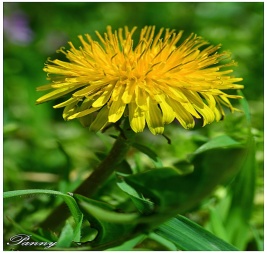 A hatályos miniszteri rendelet értelmében az éves munkaterv, az óvoda nevelési évének helyi rendjét határozza meg. Munkánk során fontosnak tartjuk, hogy innovatív pedagógiai szemlélettel olyan komplex személyiségfejlesztést valósítsunk meg, aminek eredménye a testileg, lelkileg, szociálisan egészséges gyermekek nevelése. Mindez csak korszerű módszerekkel, kellő tudatossággal, elhivatottsággal, a gyermekek szeretetével valósítható meg.1. Munkaterv jogszabályi háttere:1.1.A nevelési munkát meghatározó külső szabályozók Törvények: 2011. évi CXC törvény a nemzeti köznevelésről, illetve az e törvényt módosító 2012.évi CXXIV. törvény1997. évi XXXI. törvény a gyermekek védelméről és a gyámügyi igazgatásáról, valamint az ide vonatkozó módosítások.2008. évi XXXI. törvény az esélyegyenlőség érvényesülésének közoktatásban történő előmozdítását szolgáló egyes törvények módosításáról. Rendeletek: 20/2012. (VIII.31.) EMMI rendelet a nevelési-oktatási intézmények működéséről és a köznevelési intézmények névhasználatáról.363/2012. (XII.17.) kormányrendelet Az óvodai nevelés országos alapprogramjáról. 32/2012 (X.8.) EMMI rendelet a Sajátos nevelési igényű gyermekek óvodai nevelésének irányelve kiadásáról A 20/2012. (VIII.31.) EMMI rendelet 150. §-ának (4) bekezdése a következőként rendelkezik: „Az intézményvezető a nyilvános szempontok alapján elkészíti az intézmény - ennek részeként saját - önértékelését, amelyet a nevelőtestület hagy jóvá.A 326/2013. (VIII.30.) Kormányrendelet a pedagógusok előmeneteli rendszeréről és a közalkalmazottak jogállásáról szóló 1992. évi XXXIII. törvény köznevelési intézményekben történő végrehajtásáról.48/2012. (XII.12.) EMMI rendelet a pedagógiai szakmai szolgáltatásokról, a pedagógiai szakmai szolgáltatásokat ellátó intézményekről és a pedagógiaiszakmai szolgáltatásokon való közreműködés feltételeiről. 15/2013. (II.26.) EMMI rendelet a pedagógiai szakszolgálati intézmények működéséről.1.2. A nevelési munkát meghatározó belső szabályozók Helyi Pedagógiai Program Éves Munkaterv SZMSZ2. Helyzetkép az óvodáról:csoportok száma: 4férőhely: 100felvett gyermek létszám (szeptember 1-jén): 99 fő(A szakmai alapdokumentum módosításával -2013. január 1.-a férőhely 85 főről 100 főre módosult.)Gyermeklétszám csoportonként:Kiscsoport: 		25 főKözépső csoport: 	27 főNagycsoport I:	24 főNagycsoport II: 	23 Fő3.Személyi feltételek:óvodapedagógus 		8 fődajka 			4 főtechnikai alkalmazott 	1 főpedagógiai asszisztens 	1 fő3.1.Szakvizsgával rendelkező óvodapedagógusok száma: 3 fő	- Bekker Zoltánné	- Knulné Varga Hajnalka	- Monostori Edina3.2.Pedagógiai besorolás:Gyakornokok létszáma: 		0 főPED I. sorolt pedagógusok száma: 	5 főPED II. sorolt pedagógusok száma: 	3 főMesterpedagógus létszáma:		0 fő4.Tárgyi feltételek:Óvodánk igényesen berendezett, csoportszobáink jól felszereltek. Ebben a nevelési évben szeretnénk a tornatermünket biztonságos tárolórendszerrel, és mozgásos fejlesztőjátékokkal bővíteni.5.Csoportok beosztása:Kiscsoport (Katica csoport)Májer Szilvia				óvodapedagógusTokárné Gödri Melinda 		óvodapedagógusZsigmond Lászlóné 			dajka Középső csoport (Süni csoport) Bekker Zoltánné 			óvodapedagógusJakucsné Zubornyák Erika 		óvodapedagógusBöckl Józsefné 			dajkaNagy csoport I. (Csibe csoport)Szőnyiné Vasadi Klára 		óvodapedagógusMonostori Edina 			óvodapedagógusAlmási Sándorné 			dajka  (helyettesíti Toma Edit)Nagy csoport II.  (Ficánka csoport)Varga Gabriella 			óvodapedagógusKnulné Varga Hajnalka 		óvodapedagógus Búsné Kiss Krisztina 			dajka Pedagógiai asszisztens: Májerné Tani MelindaTechnikai dolgozó: Zubornyákné Polyák Marianna6. Szolgáltatások Logopédiai ellátás: Nagyné Kele MártaFejlesztőpedagógiai ellátás egyéni fejlesztési terv szerint: Schönsteinné Kovács Ilona, Fejlesztőpedagógiai ellátás: Béki ZsuzsannaSNI ellátás: Meixner SzilviaPszichológus: Szluka OrsolyaNéptánc: Majorosi MariannHitoktatás:Ovi-foci: Tutor Csaba7. Az óvoda nyitvatartási ideje:Hétfő:			6.00- 19.00 óráig  (13 óra)Kedd –Péntek:  	6.00-18.00 óráig ( 12 óra)8. Étkeztetés:A gyermekek étkeztetése a Junior Zrt. konyhájáról történik.9. Kiemelt feladataink:9.1.Pedagógiai feladataink:A nevelőtestület javaslatára a nevelési év kiemelt feladata a gyermekek ötleteire épülő „szabad játék” és egyéb játékformák hangsúlyozása, lehetőségeinek kihasználása. Szeretnénk továbbfejleszteni, bővíteni az előző nevelési évben meghatározott kiemelt feladatunkat,- így ebben a nevelési évben is kiemelt feladatként jelenik meg óvodánkban az anyanyelvi nevelés, az anyanyelvi kommunikációs játékok sokoldalúságának kihasználása.A Pitypang Programban foglaltak napi szintű megvalósítása.A szakmai egységet megtartva a nevelőmunka önállóságának széleskörű biztosítása.A közösen meghatározott témák széleskörű feldolgozása, egy vagy több héten keresztül.Éves terv készítése a projekt szemléletű módszer alkalmazásával.Ünnepek, hagyományok, hazafias nevelés kiemelt fontossága.A gyermekek fejlődésének nyomon követésének újragondolása (fejlődési napló)9.2.Egészségre nevelés feladatai:Egészséges életvitel igényének alakításaTesti egészség (gondozás, testi szükségletek, mozgásigény kielégítés)Lelki egészség (érzelmi biztonság nyújtása)Szociális kapcsolatok harmóniája (közösségfejlesztés)A gyerekek egészséges életmódjának, egészségvédő szokásainak kialakítása.Egészséges és esztétikus környezet biztosítása, biztonságérzet megalapozása.Egészségügyi szolgálattal való együttműködés, szűrés.Mozgás megújulása: Egészségfejlesztő testmozgás → Az egyéni szükségletek és képességek figyelembevételével. Mozgásos játékok előtérbe kerülése.9.3.Környezeti nevelés feladatai:Környezettudatos magatartás kialakítása, Környezetért felelős életvitel megalapozásaA környezet megvédésén túl, a környezettel való együttélésre nevelés.A természetes környezethez való pozitív, harmonikus viszonyulás fejlesztéseAz élőlényekhez való pozitív érzelmi viszony kialakítása.Az állatokról való gondoskodás, az állatvédelem fontosságának megéreztetése, megláttatása.Attitűdformálás, érték és értékelő képesség alapozása a tevékenységeken keresztül.Környezettudatosság: a fenntartható fejlődés érdekében környezettudatos magatartásformálás alapozása, alakítása. 9.4.Éves feladataink:Pedagógiai gyakorlati munkánk során a továbbiakban is fókuszálunk a Pitypang Óvoda Helyi Pedagógiai Programjában megfogalmazott „üzenetekre”Az eddigi gyakorlat továbbfejlesztése, értékmegőrzés, a nemzeti és népi hagyományok bővítése, erősítése Szabad játék kitüntetett szerepeAz anyanyelvi nevelés megvalósulása, a beszélő környezet folyamatos jelenléte Hátránycsökkentő szerep: Inkluzív (befogadó) pedagógiai szemléletKompetenciafejlesztés, támogató differenciált nevelésÉrzelmi, erkölcsi és közösségi nevelés, közösségfejlesztésMeglévő ismeretekre, tapasztalatokra, élményekre épülő tanulást támogató környezet megteremtése. spontán játékos tapasztalatszerzés, kötetlen kezdeményezés, gyakorlati problémamegoldás, utánzásos minta és modellkövetéses magatartás és viselkedéstanulás.Közvetlen, sok érzékszervet aktivizáló tapasztalás, felfedezés lehetőségének biztosítása, gyermeki kreativitás kibontakoztatása. Óvónő feltétlen jelenléte, az óvodapedagógus személyiségének kulcsszerepe9.5.Törvénymódosításból adódó feladatok: A magyar köznevelési rendszer a minőség, és a nevelés- oktatás színvonalának javítása érdekében új szakmai irányítási, ellenőrzési modellt dolgozott ki.Elkészült az intézmény Önértékelési Szabályzata, mely 2016.január elsejével lépett hatályba.A pedagógusok önértékelésének ütemezését megkezdtük.9.5.1.A belső ellenőrzési csoport tagjainak feladata:az eljárások megtervezése, ütemezése, felelősök kiválasztása, feladatok elosztása. Az önértékelések lefolytatása, eredmények értékelése, önfejlesztési tervek elkészítése. A tanfelügyeleti eljárások támogatása, a tanfelügyelethez kapcsolódó önértékelések lefolytatása, az informatikai felület figyelemmel kísérése, határidők betartása, intézkedési terv elkészítése.A belső ellenőrzési csoport tagjai: Bekker ZoltánnéJakucsné Zubornyák ErikaMonostori Edina9.5.2.Tanfelügyeleti ellenőrzéssel, minősítéssel, és önértékeléssel kapcsolatos feladatokTovábbi feladatok: Az ONAP változásainak megvalósításának nyomon követése.9.6.SNI- s gyermekek integrált nevelésének feladataiA másság elfogadása, elfogadtatása a gyermekek és a szülők körében. Óvodánk személyi (gyógypedagógiai végzettség) és tárgyi feltételei nem teszik lehetővé a mozgáskorlátozott és súlyos érzékszervi fogyatékossággal rendelkező gyermekek nevelését.Az enyhe értelmi fogyatékos, beszédfogyatékos, hallássérült, ,illetve magatartási zavarban szenvedő gyermekek nevelését a gyermek személyével kapcsolatos szakértői vélemények kérése, ill. vélemény alapján tudjuk biztosítani. (gyógypedagógiai-orvosi- pszichológiai vélemények).9.7.A célszerű működés alapvető feltételeinek biztosításához szükséges feladatokszertár működtetéseinternet hozzáférés biztosításaa HACCP szerinti munkavégzés napi ellenőrzésea tagóvoda működtetéséhez szükséges tárgyi felszerelések biztosításaa kötelező eszközjegyzéknek való megfelelés folyamatos biztosításaaz elhasználódott, tönkrement eszközök pótlása (lehetőség szerint)9.8.Tagintézmény vezetői ellenőrzésekAz óvodapedagógusok által vezetett dokumentáció ellenőrzésea csoportokban folyó munka ellenőrzése az Ellenőrzési tervben foglaltak szerintbiztonság, munkarend, munkafegyelem ellenőrzése10. Az óvodapedagógusok egyéni megbízásai és vállalt funkciói:Monostori Edina- tagintézmény vezető, munkavédelem,tűzvédelem, Varga Gabriella 		-helyettesítési feladatokat ellátó óvodapedagógus, Knulné Varga Hajnalka 	- gyermekvédelmi felelősBekker Zoltánné 		- pályázatfigyelés,  Jakucsné Zubornyák Erika 	-munkaközösségi tag, újságok- könyvekTokárné Gödri Melinda 	-kerekasztal beszélgetések Szőnyiné Vasadi Klára 	- szertár, udvari játékok, Májer Szilvia 			-környezetvédelem,Májerné Tani Melinda 	-balesetvédelmi felelős, jelenléti ív, étkező vezetés11.Ünnepeink és a felelősök:ŐSZMihálynapi vásár (szeptember 25.)	Monostori Edna, Szőnyiné Vasadi KláraÁllatok világnapja (október 4.) 	Csoportvezető óvónők„Ültess fát” (október 8) 		Májer Szilvia(Bálint gazda külső pályázata)Termésünnep (október 14-18) 	Csoportvezető óvónőkTÉLAdvent  (december első vasárnapjától karácsonyig)Karácsonyi gyertyagyújtás 			Nagycsoportos óvónők(december 2, 9, 16, 18)Mikulás (december 6.) 			Tokárné Gödri MelindaAdventi kézműves délelőtt (december 9) 	Csoportvezető óvónőkAdventi vásár (december 11.) 		Monostori EdinaCsoportvezető óvónők, dajkákKarácsony ünneplése szülőkkel 		Csoportvezető óvónők(december 18.)  Farsang (február 19) 				Jakucsné Zubornyák ErikaTAVASZNemzeti ünnep témahét (március 15.) 	Szőnyiné Vasadi KláraHúsvéti néphagyomány (április 9) 		Csoportvezető óvónők, dajkákVíz világnapja (március 20.) 			Májer SzilviaFöld napja, virágültetés (április 22.) 		Knulné Varga HajnalkaAnyák napja 					Csoportvezető óvónők, dajkák(május első vasárnapját követő hét)Gyermeknap (május28.) 			Májer Szilvia, Tokárné Gödri MelindaEgyéb hagyományok:Sport és kresz- nap (május18-22.) 		Bekker ZoltánnéPitypang Party 				Varga Gabriella,Jakucsné Zubornyák Erikanévnapok, születésnapokmegünneplése 	Böckl Józsefné(vasárnapra eső ünnepeket kijelölt időpontban tartjuk)12. Nyílt napok:Mihály napi vásárAdventi kézműves délelőttAdventi vásárAnyák napjaSport, kresz-napPitypang party13. Közösségi rendezvényeken való részvétel:Iskolai tanévnyitó ünnepélyNagycsaládosok napjaPedagógus napEgyéb felkérés14. Kollégák közötti hagyományok:névnapok, karácsony ünnepléseközös kirándulásközös színházlátogatás15. Értekezletek:15.1. Szülői értekezletek:Kiscsoport: 	2019.szeptember 11. 		bevezetés az óvodai életbe, beszoktatás 2020. március 4. 		egészséges életmód alakítása, egyéb aktualitásokKözépső csoport: 2019. szeptember 11. 	felkészülés a nevelési évre2020. március. 4. 	közösségformálás, életkori sajátosságok, egyéb aktualitásokNagycsoport: 	2019.szeptember.11. 		felkészülés a nevelési évre,2020. január 	felkészítés az iskolai életre, tájékoztatás a beiskolázásról.2020.március.4.		iskolaérettség, fejlettségi szint, egyéb aktualitások15.2. Fogadóórák:Kiscsoport: 			minden hónap első hétfőKözépső csoport: 		minden hónap második hétfőNagy csoportok: 		minden hónap harmadik hétfő(előzetes egyeztetés alapján)Tagintézmény vezető fogadóórája: előzetes egyeztetés alapján15.3. Munkatársi értekezletek:Augusztus 31.-én: 	Az év legfontosabb feladatainak megbeszéléseMájus10.-én:		Az év értékelése, felkészülés a nyári életre.15.4. Szakmai kerekasztal beszélgetések:Havi rendszerességgel tartott kerekasztal beszélgetés célja egy-egy előre megbeszélt, aktuális téma szakmai feldolgozása, érvek és ellenérvek felsorakoztatása.Az aktuális témát a feladat felelőse jelöli meg.15.5. Óvónői értekezletek:Az óvodai élet mindennapjaival kapcsolatos aktuális kérdések megbeszélése munkaidőn belül heti rendszerességgel.15.6. Nevelőtestületi értekezletek:Az igazgató által meghatározott időpont és tematika szerint.16. TovábbképzésekFelelőse: 	Szabó Katalin Ildikó Igazgató Asszony Humán Szolgáltató Központ17.Gyermekvédelem: A tagintézmény vezetők felelnek a gyermekvédelmi munka megszervezéséért, és ellátásáért. A nevelőtestület minden tagjának feladata a gyermekvédelmi jelzőrendszer működésének elősegítése. Elsődleges cél a gyermek hátrányos helyzetének, veszélyeztetettségének felismerése, lehetőség szerint azok kialakulásának megelőzése, enyhítése, illetve a gyors és hatásos segítség nyújtása annak érdekében, hogy a gyermek az adott problémából a legkisebb sérüléssel kerüljön ki.Feladataink: Problémák feltárása, helyzetelemzés, megoldás keresése, a leghatékonyabb segítségnyújtás, összekötő szerep az óvoda - gyermek- család – és a segítő intézmények között.Kapcsolattartás a Család- és Gyermekjóléti Szolgálattal, a vezető családsegítővel, és a családsegítőkkel, az észlelő és jelzőrendszer tagjaival.Felelős: 	Monostori Edina Tagintézmény vezető.18. Felzárkóztatás és tehetséggondozás:Hátrányos helyzetben lévők felzárkóztatása:Felmérjük, hogy milyen területen jelentkezik a hátrány: szociális, anyagi, neveltségi, környezeti, értelmi, részképességbeli, testi, érzékszervi. Ennek megfelelően kérjük az érintett területen dolgozó szakemberek segítségét.Célunk, hogy minden kisgyermek megkapja a fejlődéséhez szükséges maximális segítséget mind az egyéni fejlesztés, mind a szociális hátrányok leküzdése tekintetében.Felelős: 	Minden óvodapedagógusTehetséggondozás :A tehetséggondozás az óvodapedagógusok megfigyeléseire épül. Kiemelkedő képességgel rendelkező gyermekek számára külön alkalmakat keresünk, lehetőséget biztosítunk tehetségük megmutatására. (rajzpályázatokon, egyéb pályázatokon való részvétel, egyéb városi rendezvényeken való lehetőségek)Lehetőséget biztosítunk külső szakemberek számára egyéb tevékenységek megtartására - ovifocin, néptánc foglalkozásokon vehetnek részt gyermekeink.19. Munkaközösségek:Vezetői munkaközösségTéma : Tagintézmény vezetői feladatokSzakmai munkaközösségek:A város öt óvodájában ebben a nevelési évben 2 szakmai munkaközösség működik.Téma: Mozgásterápia, mozgáskoordinációMunkaközösség vezető: 	István RitaÓvodánkat képviseli: 		Jakucsné Zubornyák ErikaTéma: „Varázskulcs” Út a gyermekhezMunkaközösség vezető: 	Véghné Musil IldikóÓvodánkat képviseli: 		Varga GabriellaA munkaközösségek tematikája a munkaközösségek munkatervében található.20.Tagintézmény vezetői ellenőrzések:Tematika az Ellenőrzési tervben található21. Nevelés nélküli munkanapok:Minden év júniusának első péntekje, minden év augusztus utolsó péntekje, és további három szabadon választott nap az év folyamán.22. Az óvoda kapcsolattartása közoktatási intézményekkel és egyéb szervezetekkel:Fenntartóval:Folyamatos és szoros kapcsolattartás az intézmény optimális működtetése, a fenntartói elvárásoknak való megfelelés, illetve az intézmény érdekeinek képviselete érdekében.A város óvodáival: Folyamatos és hagyományteremtő kapcsolattartás, szakmai együttműködés.Pedagógiai Szakszolgálattal:Szoros együttműködés a logopédiai, fejlesztőpedagógiai ellátás feladatainak végrehajtása érdekében.Logopédiai ellátás az arra rászoruló gyermekek részére.Fejlesztő pedagógiai ellátás az arra rászoruló gyermekek részére.Család és Gyermekjóléti Szolgálattal: Rendszeres kapcsolattartás a fent meghatározottak szerint a gyermekek veszélyeztetettségének megelőzése és megszűntetése, az esélyegyenlőség biztosítása érdekében.Bölcsődével: Kölcsönös látogatások, hospitálások a gyermekek óvodai beilleszkedésének segítése, a bölcsőde- óvoda átmenet megkönnyítése érdekébenÁltalános Iskolával: Kölcsönös látogatások, szakmai napokon, rendezvényeken való részvétel a gyermekek iskolai beilleszkedésének segítése, az óvoda- iskola átmenet megkönnyítése érdekében. Az első osztályos gyermekek látogatása.Közösségi Házzal, Könyvtárral:Kiállítások megtekintése, Ünnepkörökhöz kapcsolódó rendezvények látogatásaKiállítások megtekintéseRajzpályázatokon való részvételEgészségügyi szervekkel:Gyermekorvosokkal:A gyermekorvosok az iskolába menő gyermekeket megvizsgálják. Státuszvizsgálatok.Védőnői szolgálattal:A védőnők szükség esetén kilátogatnak az óvodábaFogorvossal:Évente kétszer végez fogászati szűrést a gyermekeknélKülhoni kapcsolatok: Lehetőségek keresése egy külhoni óvodával való kapcsolattartásra.Pitypang Tagóvoda Ellenőrzési terveEllenőrzésre jogosult: Monostori Edina Tagintézmény vezető, illetve a vezetői munkaközösség tagjai.Intézményegység vezető helyettes ellenőrzései Célja: az óvodapedagógusok szakmai munkájának segítése. A pedagógiai programban megfogalmazott célok, feladatok gyakorlatban történő megvalósulásának segítése, ellenőrzése, szakmai munka javítása. I. Az óvoda általános működésével kapcsolatos rendszeresen ismétlődő ellenőrzések:I/1.Nevelőmunkához kapcsolódó adminisztráció:I.2.	MunkafegyelemI.3. TisztaságII. Nevelőmunka tervszerű, előre megbeszélt, szempont szerinti ellenőrzése:II.1.Spontán, alkalomszerű ellenőrzésProbléma esetén, felkészültség felmérése érdekébenEgyéb megfigyelési szempontok: Szeretetteljes légkör megteremtése,érzelmi biztonság megteremtése,óvó-védő funkció megjelenése,interperszonális kapcsolatok felnőtt-gyermek, gyermek-gyermek között,játék feltételeinek megteremtése, Az ellenőrzést a tagintézmény vezető végzi.Értékelés: Ellenőrzést követően az érintett óvónővel, illetve dajkával, technikai dolgozóval.Csoportlátogatások, jegyzőkönyvezett formában.Dajkák, technikai dolgozók egyéb ellenőrzési szempontjai:FolyamatosAz óvoda Pedagógiai Programjában, Házirendben, SZMSZ-ben foglaltak betartása A napi tevékenységekben való aktív részvétel Differenciált gondozási feladatok megvalósulása, gyermekekkel való kapcsolat minősége Csoportszoba, egyéb helyiségek, udvar megfelelő tisztasága, higiénés követelmények betartása Saját csoporton kívüli egyéb tevékenységek (másik csoportban történő feladatvégzés, helyettesítés esetén az ellátás) minősége Az udvari életbe való bekapcsolódás Leltári tárgyak karbantartása Munkavédelmi szabályok betartása A tisztítószerek adagolása, takarító eszközök tárolása, tisztántartásaÓvodapedagógusok munkaidő beosztása:Dajkák munkaidő beosztása folyamatosan forgó rendszerben:Legitimációs záradék:2019/2020. nevelési év munkatervét:Készítette:					Monostori Edina						Tagintézmény vezetőVéleményezte és elfogadta:			az óvoda nevelőtestülete						2019. augusztus 30.Egyetértett és elfogadta:			az óvoda szülői szervezeteFenntartónak leadva:			2019. szeptember 15.Hatályosság: 2019.09.02.-2020.08.31.Üllő, 2019.09.04.Szabó Katalin Ildikó			    Farkasné Hárs Jolán	Igazgató 			      szakmai vezető	                                        Monostori Edina                                    Tagintézmény vezetőVarga Gabriella				Füles AnitaNevelőtestület nevében			Szülői Szervezet elnökeÖnértékelésben résztvevőkTartalomÉrintettek köreFelelősBekker ZoltánnéPedagógus önértékelésÓvodapedagógusok, szülők, vezetőÖnértékelési csoportKnulné Varga HajnalkaPedagógus önértékelésÓvodapedagógusok, szülők, vezetőÖnértékelési csoportVarga GabriellaPedagógus önértékelésÓvodapedagógusok, szülők, vezetőÖnértékelési csoportMonostori EdinaPedagógus önértékelésÓvodapedagógusok, szülők, vezetőÖnértékelési csoportTanfelügyeletben résztvevőkTartalomÉrintettek köreFelelősBekker ZoltánnéPedagógus tanfelügyeletÓvodapedagógusok, szülők, vezetőTagintézmény vezetőKnulné Varga HajnalkaPedagógus tanfelügyeletÓvodapedagógusok, szülők, vezetőTagintézmény vezetőAz ellenőrzés területeiEllenőrzés tartalma, szempontok(mit ellenőrzünk)Ellenőrzött dolgozóIdőpontjaCsoportnaplóNevelési terv, Szokás és szabályrendszer,Tevékenységi terv,Heti ütemtervek,Eseménytervek,Nevelési terv értékelése, megvalósulásaNaprakész, pontos, tudatos, átgondolt tervezés.RendszerességÓvodapedagógusokSzept. 14-igFebr. 8-igMáj. 31-igGyermek egyéni fejlődési naplója:Anamnézis lapok-személyiség lapokGyermekrajzok, gyermekmunkákNaprakész, pontos, hitelesÓvodapedagógusokNov. dec.Ápr. máj.Felvételi és mulasztási naplóPontos adatkezelés,Naprakész,ÓvodapedagógusokidőszakosÉves terv:Tudatos, átgondolt tervezésÓvodapedagógusokSzept.14.-igAz ellenőrzés területeiEllenőrzés tartalma(mit ellenőrzünk)Ellenőrzött dolgozóIdőpontjaMunkaidő betartása(Érkezés, távozás)pontosság, naprakész dokumentációalkalmazottakfolyamatosMunkaköri leírásnak megfelelő munkavégzés.Munkavégzés színvonalapontosság, hatékonyság, folyamatosság,alkalmazottakfolyamatosAz ellenőrzés területeiEllenőrzés tartalma(mit ellenőrzünk)Ellenőrzött dolgozóIdőpontjaCsoportszobák, egyéb helységek, udvar tisztaságaHigiéniai szabályok betartásaRendszeresség, pontosság, hatékonyság, folyamatosság,Dajkák, technikai dolgozófolyamatosKonyhai feladatok ellátása során:- Mosogatás tisztasága, fázisok betartása, ÁNTSZ, HACCP előírások figyelembevétele, ételminta elrakása, ételadagolás, mennyiségi ellenőrzése, tálalásra kerülő ételek forralása, melegítése, konyha takarítása, fertőtlenítése, védőruhaRendszeresség, pontosság, hatékonyság, folyamatosság, naprakész dokumentáció, Dajkák, technikai dolgozófolyamatosAz ellenőrzés területeiEllenőrzés tartalma(mit ellenőrzünk)Ellenőrzött dolgozóIdőpontjaBeszoktatás, befogadás folyamata, szokásrendszerek kialakításaNapirend, hetirend kialakítása a csoportbanFokozatosság, folyamatosság, rugalmasság érvényesülése.A feladatok megvalósulása a csoportban.Szokás és szabályrendszer.Kiscsoportos óvónőkoktóber, november- Kiemelt feladat megvalósulása: Anyanyelvi nevelés megvalósulása, kommunikációs játékok alkalmazása- Differenciált fejlesztésA feladatok megvalósulása a csoportban.Minőség,Módszerek.Szokás és szabályrendszer.Tervezés.Helyi óvodai programnak való megfelelésKözépső csoportos óvónőkNagycsoportos óvónőknovember.15február. 8.Monostori EdinaDélelőtti munkarend beosztásDélelőtti munkarend beosztásDélelőtti munkarend beosztásDélutáni munkarend beosztásDélutáni munkarend beosztásDélutáni munkarend beosztásHétfő6:00-12:0012:30-19:00Kedd7:30-12:0011:30-16:00Szerda7:30-12:0011:30-16:00Csütörtök7:30-12:0011:30-16:00Péntek7:30-12:0011:30-15:30Szőnyiné Vasadi KláraDélelőtti munkarend beosztásDélelőtti munkarend beosztásDélelőtti munkarend beosztásDélutáni munkarend beosztásDélutáni munkarend beosztásDélutáni munkarend beosztásHétfő6:00-13:2011:40-19:00Kedd6:40-13:0011:00-17:20Szerda6:10-13:0010:30-17:20Csütörtök6:10-13:0011:00-17:20Péntek6:40-13:0010:30-17:20Knulné Varga HajnalkaDélelőtti munkarend beosztásDélelőtti munkarend beosztásDélelőtti munkarend beosztásDélutáni munkarend beosztásDélutáni munkarend beosztásDélutáni munkarend beosztásHétfő6:10-13:0011:00-17:20Kedd6:00-13:2010:40-18:00Szerda6:10-13:0011:00-17:50Csütörtök6:40-13:0011:00-17:50Péntek6:40-13:0011:00-17:20Varga GabriellaDélelőtti munkarend beosztásDélelőtti munkarend beosztásDélelőtti munkarend beosztásDélutáni munkarend beosztásDélutáni munkarend beosztásDélutáni munkarend beosztásHétfő6:10-13:0011:00-17:20Kedd6:00-13:2010:40-18:00Szerda6:10-13:0011:00-17:50Csütörtök6:40-13:0011:00-17:50Péntek6:40-13:0011:00-17:20Tokárné Gödri MelindaDélelőtti munkarend beosztásDélelőtti munkarend beosztásDélelőtti munkarend beosztásDélutáni munkarend beosztásDélutáni munkarend beosztásDélutáni munkarend beosztásHétfő6:40-13:0011:00-17:20Kedd6:10-13:0011:00-17:50Szerda6:00-13:2010:40-18:00Csütörtök6:40-13:0011:00-17:20Péntek6:10-13:0011:00-17:50Májer SzilviaDélelőtti munkarend beosztásDélelőtti munkarend beosztásDélelőtti munkarend beosztásDélutáni munkarend beosztásDélutáni munkarend beosztásDélutáni munkarend beosztásHétfő6:40-13:0011:00-17:20Kedd6:10-13:0011:00-17:50Szerda6:00-13:2010:40-18:00Csütörtök6:40-13:0011:00-17:20Péntek6:10-13:0011:00-17:50Bekker ZoltánnéDélelőtti munkarend beosztásDélelőtti munkarend beosztásDélelőtti munkarend beosztásDélutáni munkarend beosztásDélutáni munkarend beosztásDélutáni munkarend beosztásHétfő6:40-13:0011:00-17:20Kedd6:10-13:0011:00-17:50Szerda6:40-13:0011:00-17:20Csütörtök6:00-13:2010:40-18:00Péntek6:10-13:0011:00-17:50Jakucsné Zubornyák ErikaDélelőtti munkarend beosztásDélelőtti munkarend beosztásDélelőtti munkarend beosztásDélutáni munkarend beosztásDélutáni munkarend beosztásDélutáni munkarend beosztásHétfő6:40-13:0011:00-17:20Kedd6:10-13:0011:00-17:50Szerda6:40-13:0011:00-17:20Csütörtök6:00-13:2010:40-18:00Péntek6:10-13:0011:00-17:50Pedagógiai asszisztens munkaidő beosztása:Májerné Tani MelindaDélelőtti munkarend beosztásDélelőtti munkarend beosztásDélelőtti munkarend beosztásHétfő7:40-16:00Kedd7:40-16:00Szerda7:40-16:00Csütörtök7:40-16:00Péntek7:40-16:00Böckl JózsefnéDélelőtti munkarend beosztásDélelőtti munkarend beosztásDélelőtti munkarend beosztás"Közép" munkarend beosztás"Közép" munkarend beosztás"Közép" munkarend beosztásDélutáni munkarend beosztásDélutáni munkarend beosztásDélutáni munkarend beosztásHétfő6:00-14:208:10-16:3010:40-19:00Kedd6:00-14:208:10-16:309:40-18:00Szerda6:00-14:208:10-16:309:40-18:00Csütörtök6:00-14:208:10-16:309:40-18:00Péntek6:00-14:208:10-16:309:40-18:00Búsné Kiss KrisztinaDélelőtti munkarend beosztásDélelőtti munkarend beosztásDélelőtti munkarend beosztás"Közép" munkarend beosztás"Közép" munkarend beosztás"Közép" munkarend beosztásDélutáni munkarend beosztásDélutáni munkarend beosztásDélutáni munkarend beosztásHétfő6:00-14:208:10-16:3010:40-19:00Kedd6:00-14:208:10-16:309:40-18:00Szerda6:00-14:208:10-16:309:40-18:00Csütörtök6:00-14:208:10-16:309:40-18:00Péntek6:00-14:208:10-16:309:40-18:00Toma EditDélelőtti munkarend beosztásDélelőtti munkarend beosztásDélelőtti munkarend beosztás"Közép" munkarend beosztás"Közép" munkarend beosztás"Közép" munkarend beosztásDélutáni munkarend beosztásDélutáni munkarend beosztásDélutáni munkarend beosztásHétfő6:00-14:208:10-16:3010:40-19:00Kedd6:00-14:208:10-16:309:40-18:00Szerda6:00-14:208:10-16:309:40-18:00Csütörtök6:00-14:208:10-16:309:40-18:00Péntek6:00-14:208:10-16:309:40-18:00Zsigmond LászlónéDélelőtti munkarend beosztásDélelőtti munkarend beosztásDélelőtti munkarend beosztás"Közép" munkarend beosztás"Közép" munkarend beosztás"Közép" munkarend beosztásDélutáni munkarend beosztásDélutáni munkarend beosztásDélutáni munkarend beosztásHétfő6:00-14:208:10-16:3010:40-19:00Kedd6:00-14:208:10-16:309:40-18:00Szerda6:00-14:208:10-16:309:40-18:00Csütörtök6:00-14:208:10-16:309:40-18:00Péntek6:00-14:208:10-16:309:40-18:00Technikai dolgozó munkaidő beosztása:Zubornyákné Polyák MariannaHétfő7:40-16:00Kedd7:40-16:00Szerda7:40-16:00Csütörtök7:40-16:00Péntek7:40-16:00